2016. május havi műsor                        József Attila Színház   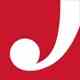 2016. május havi műsor                        József Attila Színház   2016. május havi műsor                        József Attila Színház   2016. május havi műsor                        József Attila Színház   2016. május havi műsor                        József Attila Színház   2016. május havi műsor                        József Attila Színház   NagyszínpadidőpontnapnapidőpontGaál Erzsébet Stúdió1.vasárnapBalfácánt vacsorára!19.002.hétfő19.30Arthur Miller: AlkuArzén és levendula - Maróti b.19.003.kedd10.00Nyuszi ül a hóbanKomámasszony, hol a stukker?19.004.szerdaMici néni két élete19.005.csütörtökHattyúdal19.006.péntekA három kismalac Gy. b. 3. ea.Komáromi Jókai Színház
Angyalföldi ballada10.00

19.007.szombatA három kismalac Komáromi Jókai Színház
Othello - Utolsó előadás10.00

19.008.vasárnapAnconai szerelmesek19.009.hétfő19.30Bűntény a KecskeszigetenKaviár és lencse19.0010.kedd16.30Oidipusz nyomozásA három sárkány19.0011.szerdaIndul a bakterház19.0012.csütörtök16.30Rómeó és JúliaArzén és levendula 19.0013.péntek14.szombat19.30Sóska, sültkrumpliPünkösd15.vasárnapPünkösdPünkösd16.hétfőPünkösdA három sárkány19.0017.kedd18.szerda16.3018.00Oidipusz nyomozásLegendák nyomában Irodalmi kávéház – tabló sok zenével19.csütörtök16.30Rómeó és JúliaAngyalföldi ballada19.0020.péntekCsizmás kandúr
Csalóka szivárvány - Utolsó ea.10.00
19.0021.szombatBabszem Jankó
Helyet az ifjúságnak, avagy adom a Bankot!10.00
19.0022.vasárnap19.30Sóska, sültkrumpli23.hétfő19.30Arthur Miller: AlkuAnconai szerelmesek19.0024.kedd16.30Mrozek: Nyílt tengeren előbem.Komámasszony, hol a stukker?utolsó előadás19.0025.szerda10.00Nyuszi ül a hóbanHelyet az ifjúságnak, avagy...19.0026.csütörtökCigánykerék - Utolsó előadás19.0027.péntekBalfácánt vacsorára!19.0028.szombat19.30Bűntény a KecskeszigetenMici néni két élete19.0029.vasárnapHattyúdal19.0030.hétfőKaviár és lencse19.0031.kedd